ОТЧЕТО ЦЕЛЕВОМ ИСПОЛЬЗОВАНИИ ГРАНТАпредоставленногоЧукотской региональной молодёжной общественной организацией "СЛЕД""Велотур" СОДЕРЖАТЕЛЬНЫЙ ОТЧЕТВелопробег, посвящённый открытию велосезона в городе Анадырь и приуроченный ко Дню защиты детей, прошёл в этом году уже в пятый раз.  Не смотря на пасмурную холодную погоду более 40 любителей велосипедного спорта вышли 28 мая 2016 года на площадь перед Домом культуры, чтобы принять участие в велозаезде. Предвещала велопробег, конкурсная велосипедная программа. Маршрут велопробега традиционно, проходил по главным улицам города: Отке, Ленина, Мира. Колонну велосипедистов, в которой ехали более 40 человек, сопровождали на всём пути следования сотрудники автоинспекции и скорой помощи. Отрадно отметить, что за все годы проведения велопробегов случаев травматизма и происшествий отмечено не было.  	В течение всего летнего периода организовывались городские велосипедные прогулки, инициаторами которых стали активисты анадырского велоклуба. Всего в летний период в подобных мероприятиях приняло участие более 80 человек. 	Одним из самых ярких и массовых мероприятий Проекта стали велотуры выходного дня. Маршруты велотуров: Анадырь- Гудым; Анадырь-сопка Дионисия, и Анадырь-р.Песцовая.  Всего же велотурах  выходного дня приняло участие около 50 человек. За время проведения проекта в окружных СМИ вышел  сюжет на телекомпании "Белый ветер", публикация в газете "Крайний Север" и несколько радиообъявлений на радио "Пурга". Кроме того отчёты о велопробеге были опубликованы на медийных порталах и в блогах участников. Главная цель проекта - пропаганда здорового и активного образа жизни путём организации массового велодвижения в г. Анадыре, достигнута. ОТЧЁТоб использовании государственного гранта (безвозмездной помощи) на реализацию проекта "Велотур"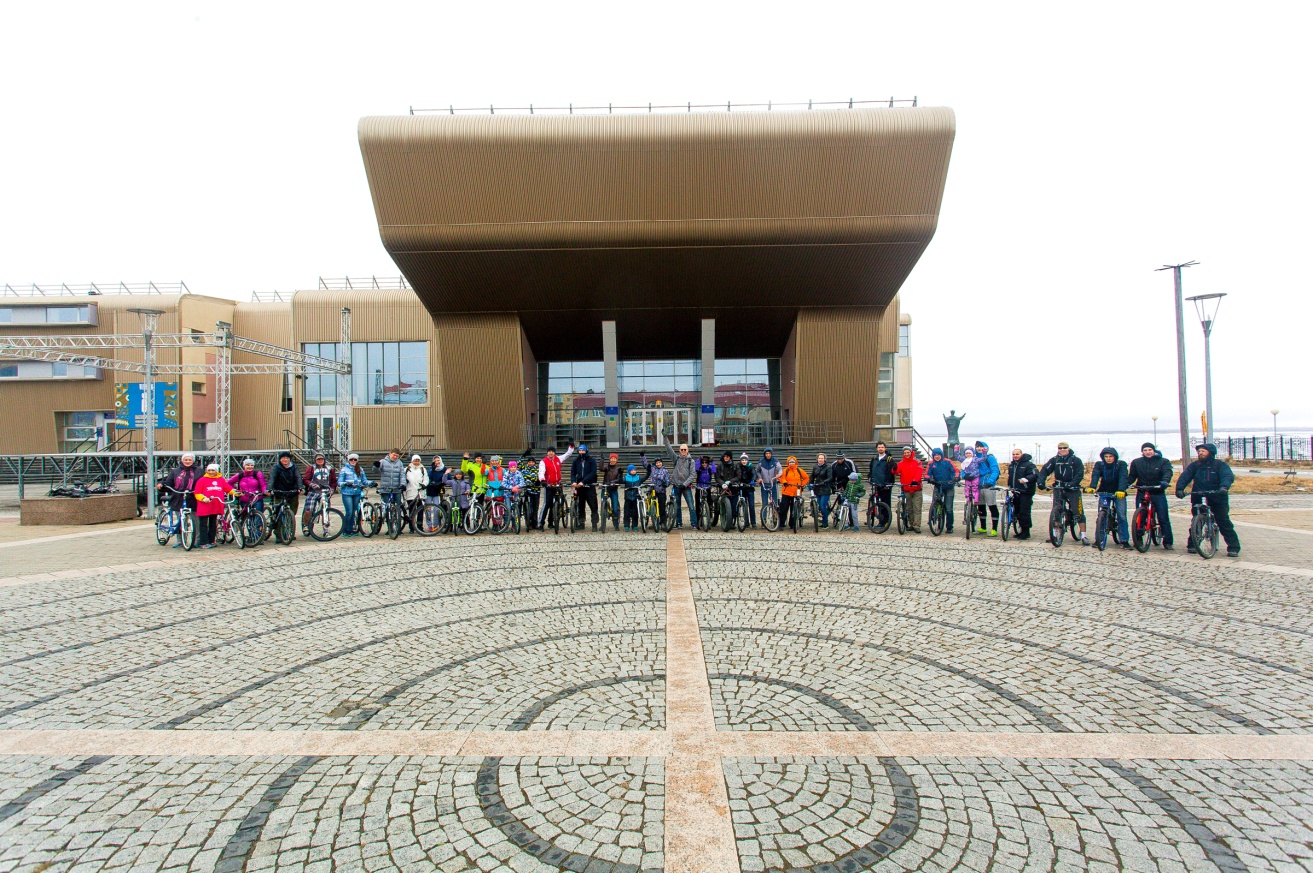 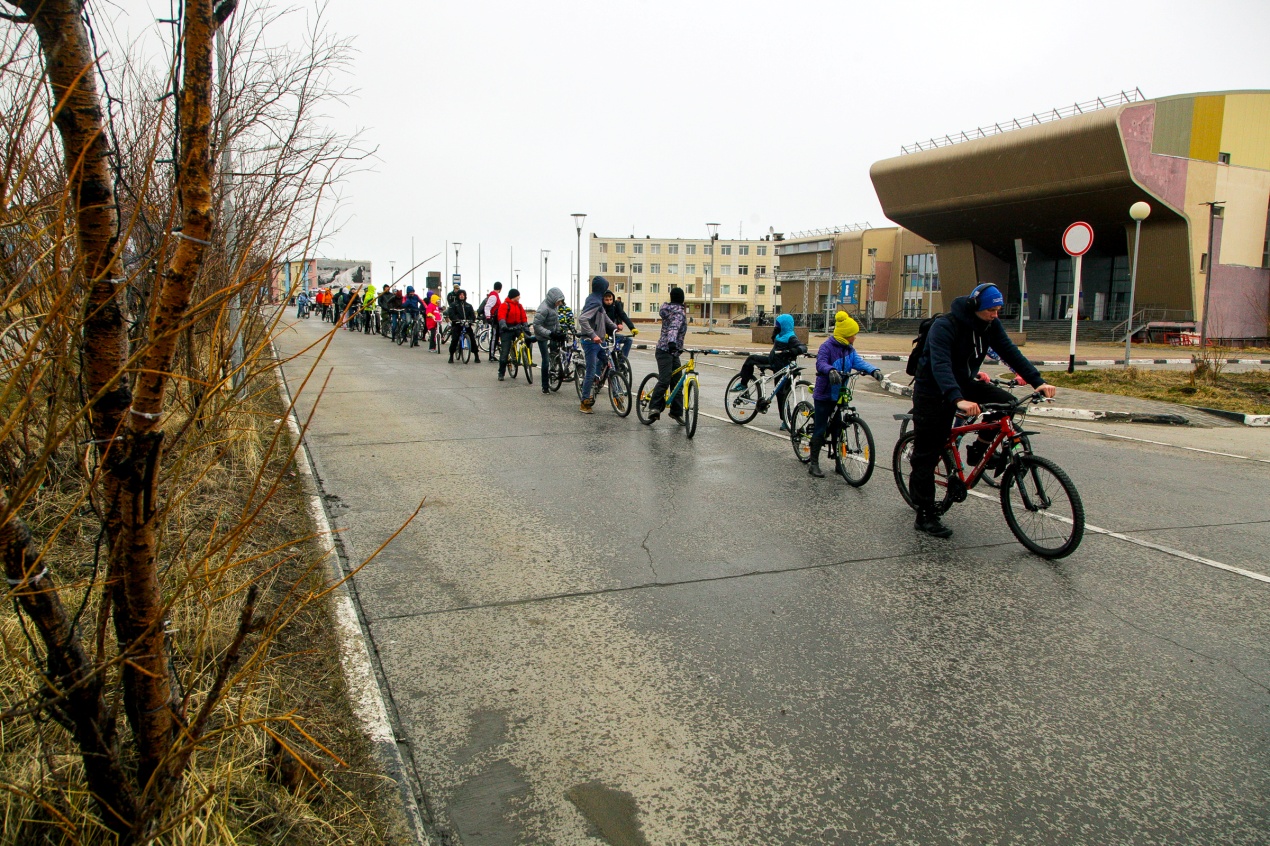 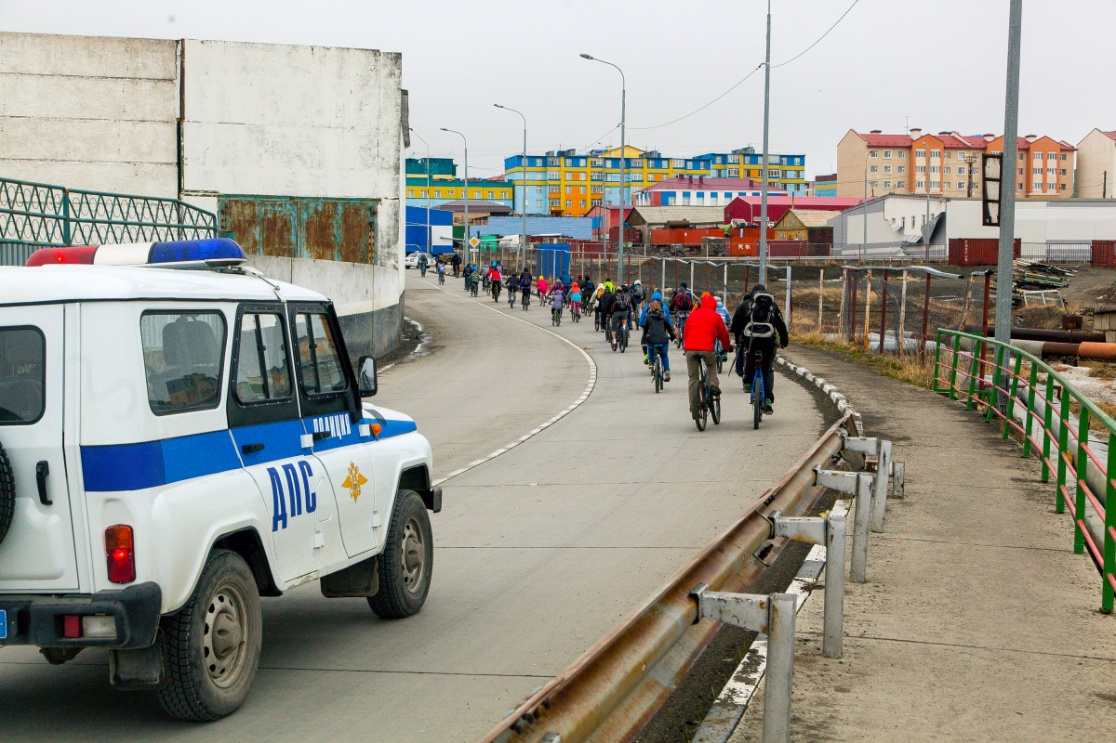 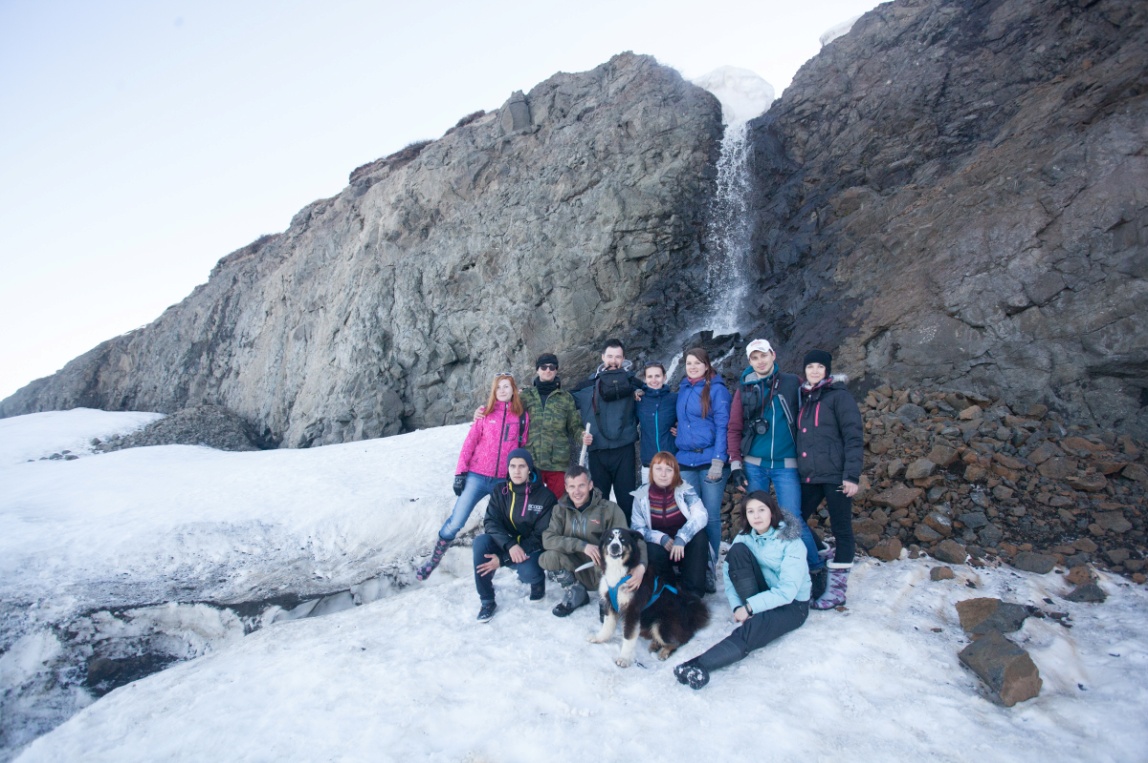 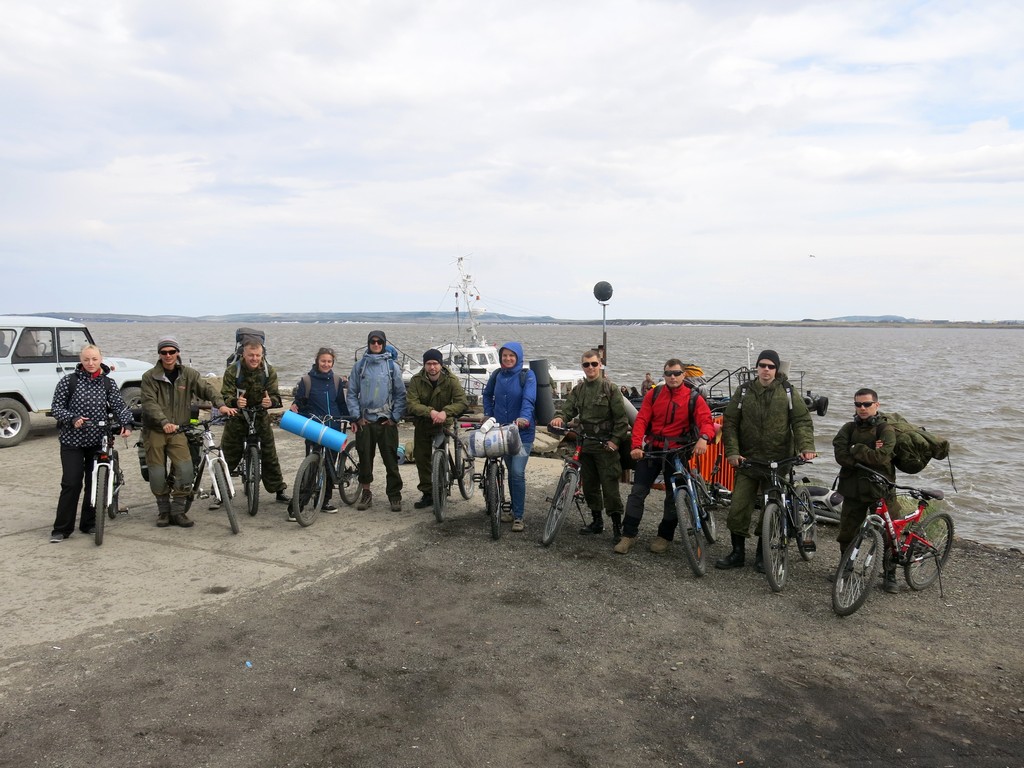 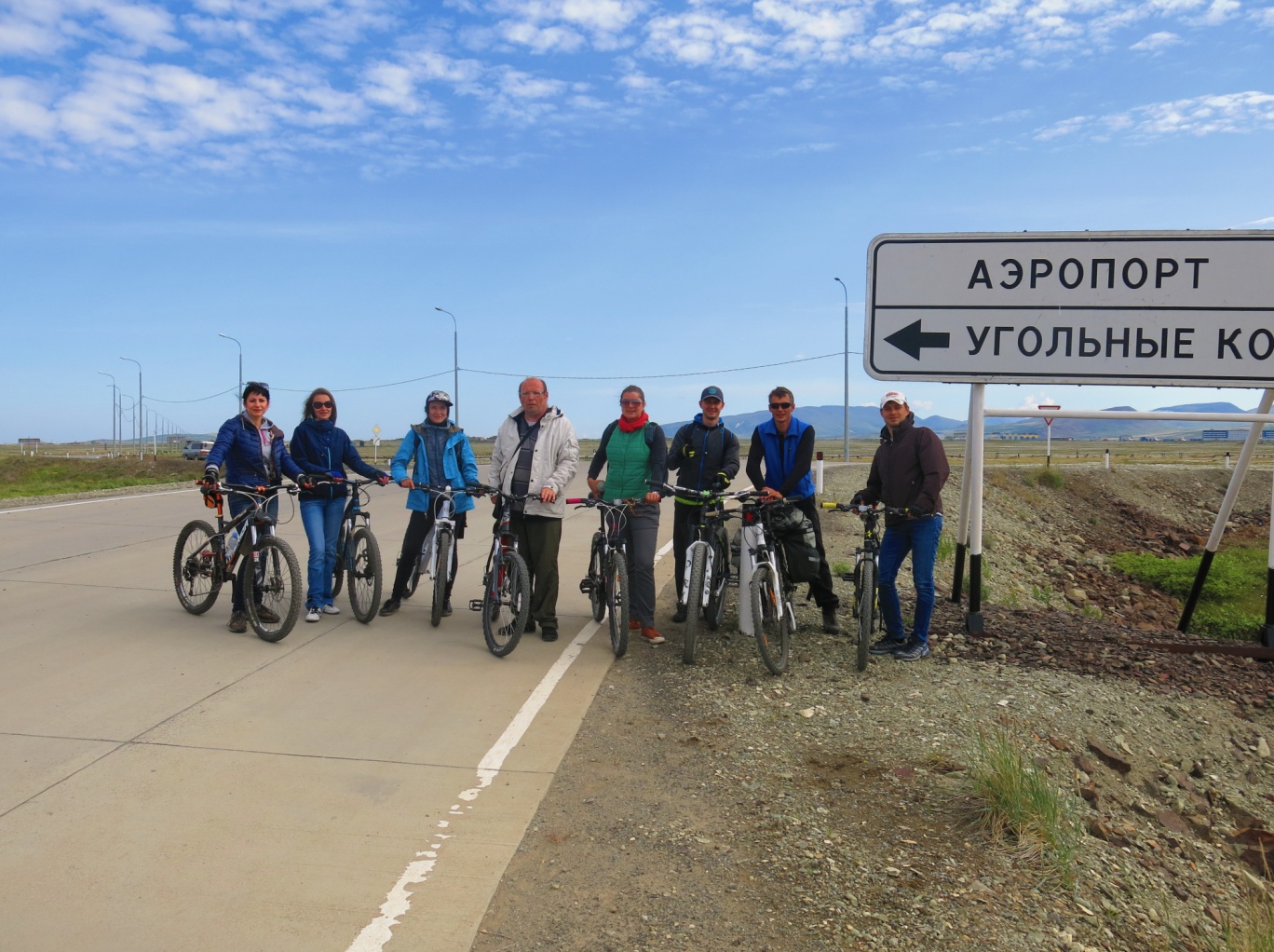 Предусмотрено соглашениемПолученоИзрасходованоОстаток20.00020.00020.0000